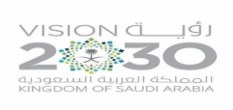 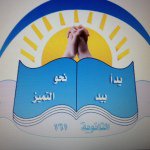 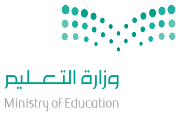                المملكة العربية السعودية                    وزارة التعليم                    الثانوية 161                                                                                   الأهداف السلوكيةالإجرائيةالمحتوىالمحتوىاستراتيجياتالتدريس الحديثةاستراتيجياتالتدريس الحديثةطرق وأساليب التدريسالوسائل والتقنيات المستخدمةالمهاراتالمكتسبةالمهاراتالمكتسبةالتقويم1-أن يعرف المتعلم القيادة الديمقراطية.2-أن يحدد المتعلم ثلاثة من خصائص القيادة الديمقراطية.3-أن يقارن المتعلم بين إيجابيات وسلبيات القيادة الديمقراطية.4-أن يبدي المتعلم رأيه في القيادة الديمقراطية.5-أن يميز المتعلم بين القيادة المركزية وغير المركزية.أنماط القيادة:  القيادة الأوتوقراطية.   القيادة الترسلية.القيادة الديمقراطية.    ثالثاً: القيادة الديمقراطية:احترام شخصيات الأفراد والمساواة بينهم.حرية الاختيار والإقناع.القرار النهائي بالتشاور.يشجع الآخرين ويراعي مطالبهم.يقترح ولا يفرضيترك للآخرين حرية اتخاذ القرار.انتاجية الجماعة تكون أكبر.خصائص نمط القيادة الديمقراطية: ص 77إيجابيات نمط القيادة الديمقراطية: ص 77سلبيات نمط القيادة الديمقراطية:  ص 77القيادة وفقاً لمشاركة المرؤوس في اتخاذ القرار:القيادة المركزية: تقوم على المركزية في اتخاذ القرارات ويطلب من الآخرين العمل وفق ذلك ويستخدم الحافز السلبي.القيادة غير المركزية: تقوم على المشاركة في اتخاذ القرارات ويستخدم الحافز الإيجابي. أنماط القيادة:  القيادة الأوتوقراطية.   القيادة الترسلية.القيادة الديمقراطية.    ثالثاً: القيادة الديمقراطية:احترام شخصيات الأفراد والمساواة بينهم.حرية الاختيار والإقناع.القرار النهائي بالتشاور.يشجع الآخرين ويراعي مطالبهم.يقترح ولا يفرضيترك للآخرين حرية اتخاذ القرار.انتاجية الجماعة تكون أكبر.خصائص نمط القيادة الديمقراطية: ص 77إيجابيات نمط القيادة الديمقراطية: ص 77سلبيات نمط القيادة الديمقراطية:  ص 77القيادة وفقاً لمشاركة المرؤوس في اتخاذ القرار:القيادة المركزية: تقوم على المركزية في اتخاذ القرارات ويطلب من الآخرين العمل وفق ذلك ويستخدم الحافز السلبي.القيادة غير المركزية: تقوم على المشاركة في اتخاذ القرارات ويستخدم الحافز الإيجابي.  التعلم التعاوني تمثيل الأدوار الخرائط الذهنية التعلم باللعب التعلم النشط حل المشكلات تعلم الأقران العصف الذهني التفكير الناقد التفكير الإبداعي البحث والاستكشاف خرائط المفاهيم أخرى........................................................................ التعلم التعاوني تمثيل الأدوار الخرائط الذهنية التعلم باللعب التعلم النشط حل المشكلات تعلم الأقران العصف الذهني التفكير الناقد التفكير الإبداعي البحث والاستكشاف خرائط المفاهيم أخرى........................................................................حوارومناقشةاستنتاجإلقائيةعرضاستقرائيةمحاضرةأخرى............................................................كتاب الطالب كتاب النشاطجهاز العرضشفافياتجهاز تسجيلمجسماتعيناتفيلم تعليميلوحاتمراجعأخرى...............................................................*عمليات التعلم الأساسية:الملاحظةالتصنيفجمع المعلوماتالاستنتاجأخرى..........................*عمليات التفكير الإبداعي:المرونةالطلاقةالأصالةالخيالالعصف الذهني*التفكير الناقد:تحديد الأولوياتالاستدلال أخرى..........................*عمليات التعلم الأساسية:الملاحظةالتصنيفجمع المعلوماتالاستنتاجأخرى..........................*عمليات التفكير الإبداعي:المرونةالطلاقةالأصالةالخيالالعصف الذهني*التفكير الناقد:تحديد الأولوياتالاستدلال أخرى..........................س: عرفي القيادة الديمقراطية؟س: حددي ثلاثة من خصائص القيادة الديمقراطية؟س: قارني بين إيجابيات وسلبيات القيادة الديمقراطية؟س: ما رأيك في القيادة الديمقراطية؟س: ميزي بين القيادة المركزية وغير المركزية في المشاركة في اتخاذ القرار؟القرآن الكريمالسنة النبويةالحياةالأحداث الجاريةأخرى.................................القرآن الكريمالسنة النبويةالحياةالأحداث الجاريةأخرى.................................الملاحظةاسئلة وأجوبةأداء عملياختباراتأخرى..........................الملاحظةاسئلة وأجوبةأداء عملياختباراتأخرى..........................ورقة عملبحوثسلالم التقديرتقاريراستباناتأخرى...................ورقة عملبحوثسلالم التقديرتقاريراستباناتأخرى...................ورقة عملبحوثسلالم التقديرتقاريراستباناتأخرى...................ورقة عملبحوثسلالم التقديرتقاريراستباناتأخرى...................الواجب المنزلي:الكتاب ص 79 س 3+7الواجب المنزلي:الكتاب ص 79 س 3+7